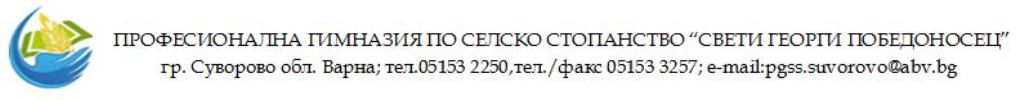 Заповед за търг за отдаване под наем на бюфет   находящ се в ПГСС “Св. Георги Победоносец”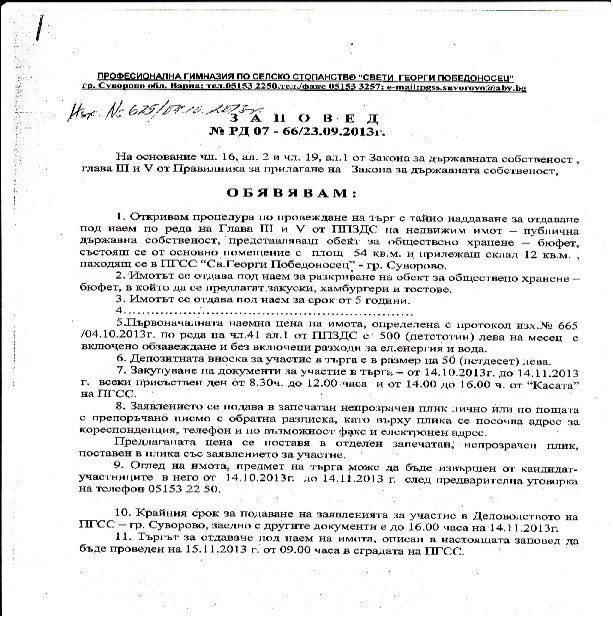 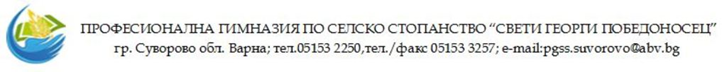 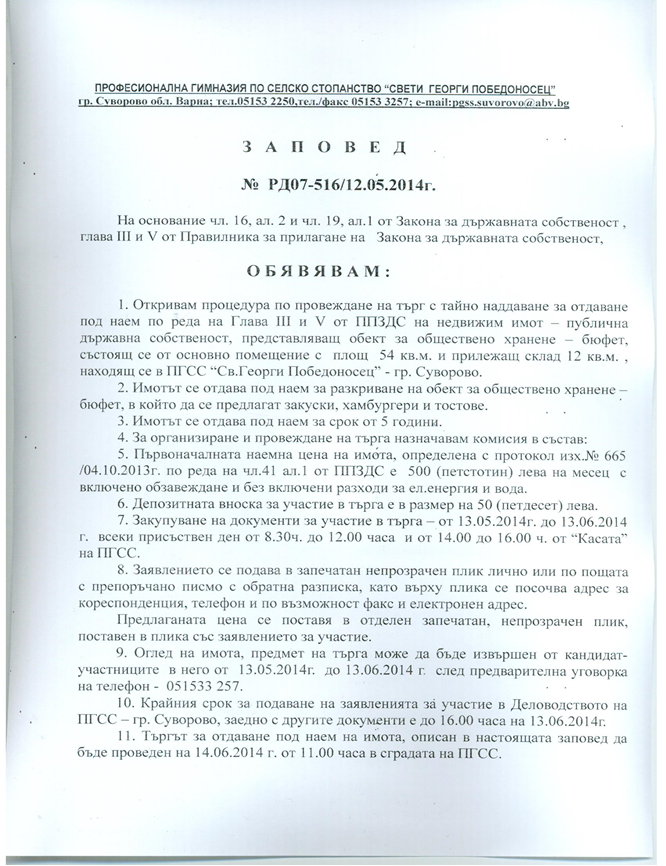 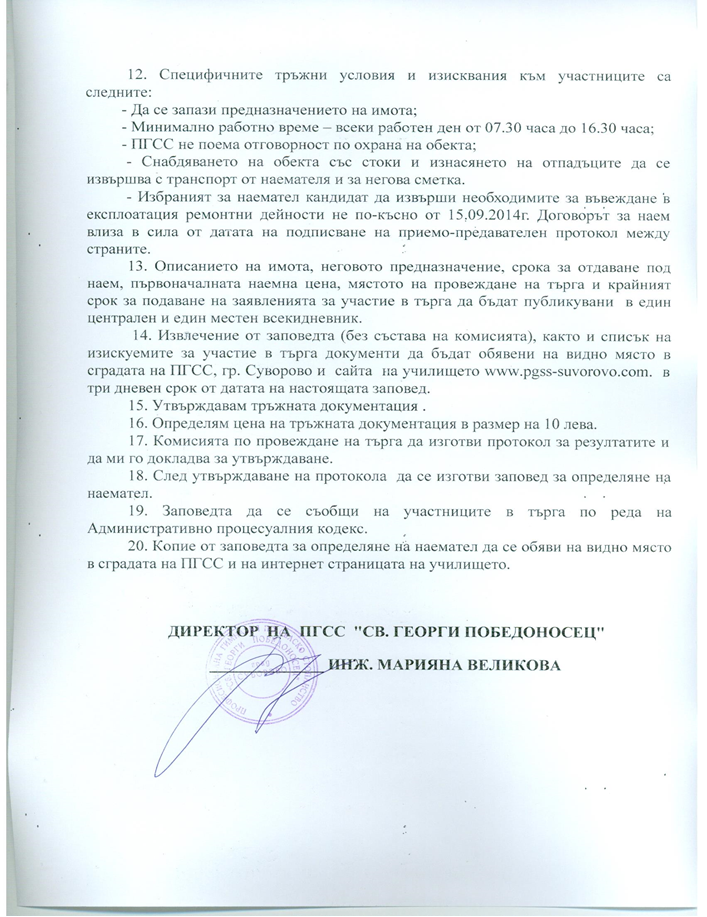 СПЕЦИФИЧНИТЕ ТРЪЖНИ УСЛОВИЯ И ИЗИСКВАНИЯ КЪМ УЧАСТНИЦИТЕ :- да се запази предназначението на имота;- Минимално работно време – всеки работен ден от 07.30 часа до 16.30 часа;- ПГСС не поема отговорност по охрана на обекта;- Снабдяването на обекта със стоки и изнасянето на отпадъците да се извършва с транспорт от наемателя и за негова сметка.- Избраният за наемател кандидат да извърши необходимите за въвеждане в експлоатация ремонтни дейности не по-късно от 15.09.2014г. Договорът за наем влиза в сила от датата на подписване на приемо-предавателен протокол между страните.ДОКУМЕНТИ ЗА УЧАСТИЕ В ТЪРГА:	а) Заявление за участие – попълва се по образец, приложен към тръжните книжа;	б) Опис на представените документи - попълва се по образец, приложен към тръжните книжа;	в) Документ за закупени тръжни книжа – копие от касовата бележка (от фактурата);	г) Документ за внесен депозит – касовата бележка (фактурата) или платежно нареждане за внесен по посочената сметка депозит за участие в търга;	д) Ксерокопие от съдебно решение за вписване, заверено за вярност от кандидата;е) ЕИК или Удостоверение за актуално състояние на фирмата (оригинал или заверено копие), от съответния окръжен съд по седалище. Удостоверението  да е издадено след датата на заповедта за обявяване на търга.	ж) Копие от удостоверение за данъчна регистрация, заверено за вярност от кандидата;	з) Копие от документ за регистрация по  булстат , заверено за вярност от кандидата;	и) Свидетелство за съдимост (оригинал), издадено от Бюро “Съдимост” към Районния съд по месторождение на лицето - едноличен търговец, управител или представляващ търговското дружество, кандидат за участие в търга.	й) Удостоверение от Националната агенция по приходите, в която е регистриран кандидатът, че няма задължения към държавния бюджет и към осигурителни фондове – оригинал;	к) Нотариално заверено пълномощно (в случаите, когато лицето с права по съдебна регистрация не участва лично в търга).	л) Предложение за цена, поставено в малък запечатан плик.	Документите да отразяват последните промени в регистрацията на кандидатите.Заявлението се подава в запечатан непрозрачен плик лично или по пощата с препоръчано писмо с обратна разписка, като върху плика се посочва адрес за кореспонденция, телефон и по възможност факс и електронен адрес.Предлаганата цена се поставя в отделен запечатан, непрозрачен плик, поставен в плика със заявлението за участие.Регистрирането на участниците ще се извърши от 8.30 часа до 16.00 часа  всеки присъствен ден от 13.05.2014г. до 13.06.2014г. в Деловодството  на ПГСС.   	Търгът за отдаване под наем на имота ще се проведе на 14.06.2014 г. от 11.00 часа в сградата на ПГСС. Оглед на имота от 13.05.2014г. до 13.06.2014 г. след предварителна уговорка на телефон - 051533 257.